Shruti 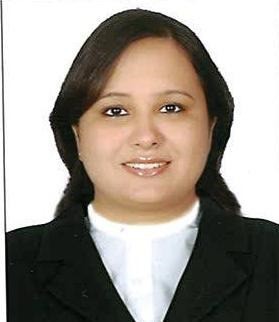 Email: shruti-394425@2freemail.com EXPERTISEProject Management Team Management Escalations Handling Revenue Generation HNI Client ServicingRelationship Management Market Analysis / Feasibility Loyalty salesStrategic Marketing Analytical Skills Business Negotiations Liaison/ Coordination Office Administration Operations / Back officePROFILEA through professional with over 13+ years of experience in HNI Client Servicing (1800+ customers), relationship and project managementWorked as a Customer Service Manager with Lodha Group, Dubai for 5+ yearsCurrently managing a team  of professionals working on The Park (Mumbai) project  as Associate General Manager at Lodha Group of Companies, MumbaiWorking as an emerging leader and a part of Hi End customer service team that has turned company’s NPS into positive within a span of 1 yearWorking as a part of the team that has broken industry  records and collected INR 8,000 Cr revenue for the company in FY 18-19Have developed policies and procedures for the organization that would maximise revenues and achieve the goal of customer satisfactionHave streamlined operations and coordinated organizational tasks and strategize counter competition & improvements in all operational parametersCustomer focused, highly successful in building relationships with key decision makers, seizing control of critical problem areas and delivering on commitmentsHave managed customer profiling, risk analysis, legalities involved  post  property sale.Expertise in working on Ms Office including Excel, Power Point and Word. Have worked on different CRM platforms.Overall experience in making feasibility and various other case  studies  for  prestigious consulting firm in IndiaACHIEVEMENTSPromoted six times in a span of 9 years in Lodha Group of Companies. Joined the company as a junior executive for middle income housing and currently working as an  Associate General Manager managing a team  of  professionals   for High End and Luxury segmentWon numerous awards in the company including  Best Relationship Manager, Best service, Loyalty Sales champion,  Top Collection Team who has managed an array of projectSuccessfully completed various management workshops and test series conducted by the company to improve soft  skills in the areas of Team Management and Behavioural aspectsWon the Best Case Study writing completion in Tata Group of Companies. Was the only analyst who represented the company and won the competition.AcademicCollege Topper in all the 3 years of BMS (degree college)Participated in various inter collegiate events as a class representative and won 2 awards for the samePROFESSIONAL EXPERIENCE	Aug, 2018 till dateAssociate General Manager - Customer Care Transferred to Lodha Mumbai for 1 year project to manage the possession phase of The Park, Mumbai (one of the company’s most prestigious project)Managing a team of highly qualified CRM professionals in the most important phase of customer’s property buying lifecycle (Possessions).Working as an emerging leader and a part of Hi End customer service team that has turned company’s NPS into  positive within a span of 1 yearWorking as a part of the team  that  has broken industry records and collected INR 8,000  Cr revenue for  the company  in FY 18-19. Motivating the team to ensure that  the loyalty sales target is met every year to generate sales revenue for  the company.Instrumental in developing and executing possession process and policy for the company to enhance the customer experience.Working on CRM modules like SAP, SFDC and CDI (internal) to enter, store and produce  MIS  reports  for  Management meetings.Coordination with Brand Managers, Creative Directors, Creative Agencies and Vendors, to design the  gift collateral  and create a WOW experience for the customers thereby making every possession memorable to the customer.		July 2010 – Aug 2018Manager, (Sales, Marketing & Customer Care – Dubai, UAE)Have worked as Customer Relationship Manager in Lodha Group’s Mumbai office and managed an array of projects from a pre launch stage to possession stage from July, 2010 to Oct, 2013.Transferred to Lodha Group’s Dubai office in December, 2013 to manage  GCC  customer  base  of 500+  customers as one point of contact post sales from Oct, 2013 to Aug, 2018Communication & Client RelationsProfiling of customers basis risk appetite, budget and suggesting them perfect real estate investment options available with the company.Managing customer relationship post sales till hand over which includes documentation work, legal formalities, payment collection and updation of systems.Have designed the client communication & possession flow of projects accordingly and Handling customer escalationsManaged relationships with internal and external parties such as government entities, clients, service providers etc, providing information and handling issues independently. Acted as liaison and maintained open lines of communication among senior executives, shareholders, middle management and administrative staff.Interacted with customers via personal meetings or over emails and phone to resolve their post sales queries. Have performed the duty of handholding customers from the day of their property purchase to possession so that the entire transaction is smooth.Have worked as HNI relationship manager for Lodha Group’s most prestigious and renowned project “The World Towers” located in Mumbai (world’s tallest tower) ensuring that the SOP’s are followed for a uniform customer experience throughout the customer life cycle.Administration & OrganizationCreated highly effective organizational and filing systems, including quick and thorough indexing, filing and offsite storage, resulting in easy access to critical information and streamlined office functioning.Conducted extensive Internet research on competitors and government  norms  in real  estate,  reporting findings  to the head of department. Developed, formatted and maintained databases.Constantly monitored day-to-day operations at micro level, maintaining daily checklists and executing the tasks assigned in accordance with organizational standardsSystematize and direct entire operation including marketing, training, key corporate account development, communications, risk reduction, outside vendor negotiations, legal affairs, financial/accounting functions	OCT 2007 – APR 2010Analyst – Real Estate and InfrastructureStrategy Consulting Projects in Infrastructure domain areas of SEZ / Township Development, Tourism, Real Estate, Ports and Construction MaterialsEngaged in basic market analysis and research for projects from Secondary and Primary resourcesAssisting a team of professional consultants in conducting best land use study, techno economic feasibility studies, market and demand assessment, due diligence studies and business planning studies for various projectsPreparing Power Point Presentations & Microsoft Word Reports and assisting the Project /leader to present them to the clientsPreparing MIS Reports, Budget Sheets, Case Studies and Client Invoices for Practice HeadWorking on Databases like Capital Line, Bloomberg, EIU and CRISILBusiness Development like cold sales calls and calls to HNI clients, follow up, MIS maintenance, meeting HNI clients with the Team Leader, promoting the companyClient Relationship Management activities like arranging meetings with the CEO / MD, follow up, sending regular updates to the clients, introducing them to the new promotional activities of the company	MAY 2006 – SEP 2007Relationship ManagerPortfolio Management in financial products like mutual funds, insurance and equity of Kotak’s HNI clientsConceptualization of financial productsPreparing mailers and market updates for the clientsCoordinating with branches and promoting insurance and mutual funds.Relationship Management activities like advising clients for investments, helping with the paper work and follow upHandling a team of 8 Financial Advisors / Management TraineesFormulating sales target and motivating the team to achieve themFormulating various contests for the team to motivate them to achieve their sales targetEDUCATION / CERTIFICATIONSMBA in Marketing, ICFAI University (Part Time)Bachelor of Management Studies, SIES College of Commerce, Mumbai University, 2006Higher Secondary, Maharashtra Board, 2001Languages known: English, Hindi, Gujarati, Marathi; Status: MarriedDate of Birth: 6th July, 1985; References: Available upon request